РОССИЙСКАЯ ФЕДЕРАЦИЯЗАКОНЛИПЕЦКОЙ ОБЛАСТИО БЛАГОТВОРИТЕЛЬНОЙ ДЕЯТЕЛЬНОСТИ В ЛИПЕЦКОЙ ОБЛАСТИПринятпостановлениемЛипецкого областного Совета депутатовот 24 декабря 2009 г. N 1185-псСтатья 1. Предмет регулирования настоящего ЗаконаНастоящий Закон определяет принципы и формы государственной поддержки благотворительной деятельности в Липецкой области (далее - области).Статья 2. Основные понятия, используемые в настоящем ЗаконеВ целях настоящего Закона используются следующие основные понятия:1) благотворительная деятельность - добровольная деятельность граждан и юридических лиц по бескорыстной (безвозмездной или на льготных условиях) передаче гражданам или юридическим лицам имущества, в том числе денежных средств, бескорыстному выполнению работ, предоставлению услуг, оказанию иной поддержки;2) благотворители - лица, осуществляющие благотворительные пожертвования в формах:бескорыстной (безвозмездной или на льготных условиях) передачи в собственность имущества, в том числе денежных средств и (или) объектов интеллектуальной собственности;бескорыстного (безвозмездного или на льготных условиях) наделения правами владения, пользования и распоряжения любыми объектами права собственности;бескорыстного (безвозмездного или на льготных условиях) выполнения работ, предоставления услуг;(в ред. Закона Липецкой области от 27.05.2011 N 489-ОЗ)3) добровольцы - физические лица, осуществляющие благотворительную деятельность в форме безвозмездного выполнения работ, оказания услуг;(п. 3 в ред. Закона Липецкой области от 27.05.2011 N 489-ОЗ)4) государственная поддержка благотворительной деятельности (далее - государственная поддержка) - совокупность принимаемых в соответствии с действующим законодательством органами государственной власти области мер в целях создания и обеспечения правовых, экономических, информационных и организационных условий, гарантий и стимулов развития благотворительности в области;5) реестр благотворителей области - единая база данных, содержащая сведения о благотворителях.Статья 3. Основные принципы государственной поддержкиРеализация государственной поддержки осуществляется на основе принципов:1) признания социальной значимости благотворительной деятельности;2) сотрудничества органов государственной власти и благотворителей, добровольцев;3) учета мнений участников благотворительной деятельности органами государственной власти области и местного самоуправления при осуществлении своих полномочий;4) адресной направленности благотворительной деятельности;5) ответственности сторон за выполнение взятых на себя обязательств.Статья 4. Формы государственной поддержки1. Органы государственной власти области способствуют развитию благотворительной деятельности на территории области и оказывают государственную поддержку деятельности благотворителей и добровольцев в формах:1) оказания правового, информационного, консультационного, организационного содействия в проведении публичных мероприятий, направленных на развитие благотворительной деятельности в области;2) оказания содействия в распространении информации о благотворительной деятельности, формировании позитивного общественного мнения о благотворительной деятельности;3) создания баз данных организаций, лиц, нуждающихся в оказании добровольной помощи, и организаций, лиц, готовых оказать добровольную помощь;4) оказания поддержки социально значимых гражданских инициатив благотворителей и добровольцев;5) оказания консультационного содействия при создании благотворительных организаций в области в соответствии с действующим законодательством;6) поощрения лиц, занимающихся благотворительной деятельностью в области, в соответствии со статьей 6 настоящего Закона.2. Органы государственной власти области вправе оказывать государственную поддержку благотворителям и добровольцам в иных формах в соответствии с действующим законодательством.Статья 5. Реестр благотворителей Липецкой области1. Реестр благотворителей Липецкой области (далее - реестр) ведет исполнительный орган государственной власти области в сфере внутренней политики. Правила формирования и ведения реестра утверждаются Правительством области.(в ред. Закона Липецкой области от 29.09.2022 N 198-ОЗ)2. В реестр включаются благотворители, отвечающие требованиям Федерального закона от 11 августа 1995 года N 135-ФЗ "О благотворительной деятельности и благотворительных организациях" и фактически осуществляющие благотворительную деятельность на территории области.3. Реестр должен быть сформирован в течение четырех месяцев со дня вступления в силу настоящего Закона.4. Включенные в реестр сведения открыты для всеобщего ознакомления.Статья 6. Поощрение участников благотворительной деятельности1. К благотворителям и добровольцам органы государственной власти области применяют следующие меры общественного признания и морального поощрения:1) включение в реестр;2) награждение почетными грамотами;3) награждение благодарственными письмами;4) представление для награждения государственными наградами;5) распространение позитивной информации о благотворительной деятельности и ее участниках.2. Органы государственной власти области могут применять иные формы морального поощрения лиц, занимающихся благотворительной деятельностью.Статья 7. Вступление в силу настоящего ЗаконаНастоящий Закон вступает в силу со дня его официального опубликования.Глава администрацииЛипецкой областиО.П.КОРОЛЕВЛипецк31 декабря 2009 годаN 339-ОЗ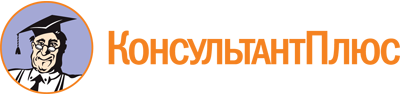 Закон Липецкой области от 31.12.2009 N 339-ОЗ
(ред. от 29.09.2022)
"О благотворительной деятельности в Липецкой области"
(принят постановлением Липецкого областного Совета депутатов от 24.12.2009 N 1185-пс)Документ предоставлен КонсультантПлюс

www.consultant.ru

Дата сохранения: 11.12.2022
 31 декабря 2009 годаN 339-ОЗСписок изменяющих документов(в ред. Законов Липецкой областиот 27.05.2011 N 489-ОЗ, от 29.09.2022 N 198-ОЗ)